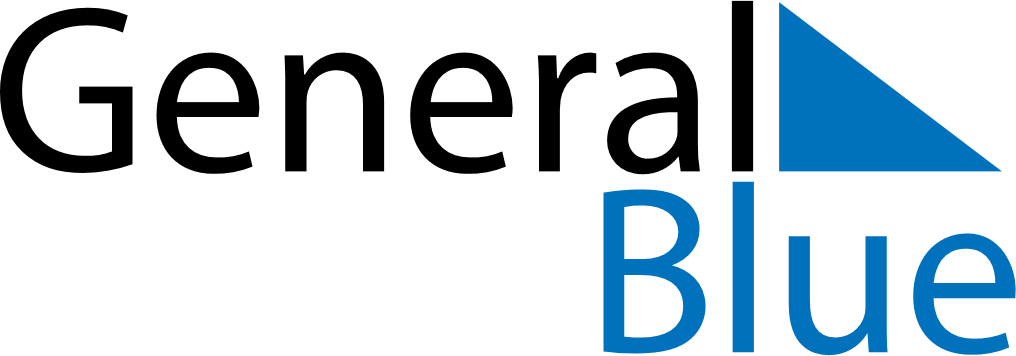 June 2024June 2024June 2024June 2024June 2024June 2024June 2024Campo Grande, Misiones, ArgentinaCampo Grande, Misiones, ArgentinaCampo Grande, Misiones, ArgentinaCampo Grande, Misiones, ArgentinaCampo Grande, Misiones, ArgentinaCampo Grande, Misiones, ArgentinaCampo Grande, Misiones, ArgentinaSundayMondayMondayTuesdayWednesdayThursdayFridaySaturday1Sunrise: 7:21 AMSunset: 5:53 PMDaylight: 10 hours and 31 minutes.23345678Sunrise: 7:22 AMSunset: 5:53 PMDaylight: 10 hours and 31 minutes.Sunrise: 7:22 AMSunset: 5:53 PMDaylight: 10 hours and 30 minutes.Sunrise: 7:22 AMSunset: 5:53 PMDaylight: 10 hours and 30 minutes.Sunrise: 7:23 AMSunset: 5:53 PMDaylight: 10 hours and 30 minutes.Sunrise: 7:23 AMSunset: 5:53 PMDaylight: 10 hours and 29 minutes.Sunrise: 7:24 AMSunset: 5:53 PMDaylight: 10 hours and 29 minutes.Sunrise: 7:24 AMSunset: 5:53 PMDaylight: 10 hours and 28 minutes.Sunrise: 7:24 AMSunset: 5:53 PMDaylight: 10 hours and 28 minutes.910101112131415Sunrise: 7:25 AMSunset: 5:53 PMDaylight: 10 hours and 27 minutes.Sunrise: 7:25 AMSunset: 5:53 PMDaylight: 10 hours and 27 minutes.Sunrise: 7:25 AMSunset: 5:53 PMDaylight: 10 hours and 27 minutes.Sunrise: 7:26 AMSunset: 5:53 PMDaylight: 10 hours and 26 minutes.Sunrise: 7:26 AMSunset: 5:53 PMDaylight: 10 hours and 26 minutes.Sunrise: 7:26 AMSunset: 5:53 PMDaylight: 10 hours and 26 minutes.Sunrise: 7:27 AMSunset: 5:53 PMDaylight: 10 hours and 26 minutes.Sunrise: 7:27 AMSunset: 5:53 PMDaylight: 10 hours and 25 minutes.1617171819202122Sunrise: 7:27 AMSunset: 5:53 PMDaylight: 10 hours and 25 minutes.Sunrise: 7:28 AMSunset: 5:53 PMDaylight: 10 hours and 25 minutes.Sunrise: 7:28 AMSunset: 5:53 PMDaylight: 10 hours and 25 minutes.Sunrise: 7:28 AMSunset: 5:53 PMDaylight: 10 hours and 25 minutes.Sunrise: 7:28 AMSunset: 5:53 PMDaylight: 10 hours and 25 minutes.Sunrise: 7:28 AMSunset: 5:54 PMDaylight: 10 hours and 25 minutes.Sunrise: 7:29 AMSunset: 5:54 PMDaylight: 10 hours and 25 minutes.Sunrise: 7:29 AMSunset: 5:54 PMDaylight: 10 hours and 25 minutes.2324242526272829Sunrise: 7:29 AMSunset: 5:54 PMDaylight: 10 hours and 25 minutes.Sunrise: 7:29 AMSunset: 5:55 PMDaylight: 10 hours and 25 minutes.Sunrise: 7:29 AMSunset: 5:55 PMDaylight: 10 hours and 25 minutes.Sunrise: 7:29 AMSunset: 5:55 PMDaylight: 10 hours and 25 minutes.Sunrise: 7:29 AMSunset: 5:55 PMDaylight: 10 hours and 25 minutes.Sunrise: 7:30 AMSunset: 5:56 PMDaylight: 10 hours and 25 minutes.Sunrise: 7:30 AMSunset: 5:56 PMDaylight: 10 hours and 26 minutes.Sunrise: 7:30 AMSunset: 5:56 PMDaylight: 10 hours and 26 minutes.30Sunrise: 7:30 AMSunset: 5:56 PMDaylight: 10 hours and 26 minutes.